Name___________________________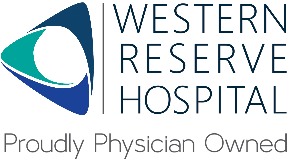 Date ____________________________Medications					          	Medication Allergies____________________________			_______________________________________________________	 		_______________________________________________________			_______________________________________________________			___________________________						Weight HistoryWhat times in your life did you gain weight? (please circle/fill in)	Childhood		Puberty		Pregnancy		Menopause		Job activity change	Other_______________	Prior weight loss efforts and outcomes:Nutrition based: please list any attempts to lose weight by changing eating habits, please include dates of attempts and outcome. Medications: please list any medications used to aid in weight loss, include the name, strength, dates, and outcome. Surgery: please list any surgeries you have had to aid in weight loss, include type of surgery, date, and outcome. Nutrition:	How many meals do you eat per day? _______	How many servings of fruit/vegetables do you have per day? ______	How many sugar sweetened beverages do you have per day? _____		(soda, sweet tea, coffee/tea condiments, juice etc…)	What are your food triggers? (please circle/fill in)		Stress	Boredom	Anger	Comfort	Social situations		TV		Other ____________	How many times per week do you eat fast food? ______	Is there any other information related to your current eating habits that you would like to share?________________________________________________________________________________________________________________________________________________________________Physical ActivityExercise:   Type: _______________________________________   Duration: ____________________________________   Frequency: ___________________________________	Non-exercise Activities: (please circle/fill in)	Stairs		Standing at desk		House work		Yard workHobbies: ________________________________________________Do you have any limitations to exercise/physical activities? If yes, please specify.________________________________________________________________________________________________________________________________________________________________________________________________Sleep (please circle answer if applicable)How many hours do you sleep at night? _______Has anyone witnessed you snoring or stop breathing while you sleep? Yes   No	Do you feel tired during the day? Yes   No	Do you eat more at night/bed time? Yes   No	Do you experience any sleep interruptions? Yes   No		Please specify: _______________________________________________	________________________________________________________________	How long does it take you to fall asleep? _______________	What is your sleep schedule/work schedule?____________________________________________________________________________________________________________________________________________________________________________________________________________________________________________________________________________________________________________Past Medical HistoryHave you been diagnosed with any of the following conditions? (Please circle)	Prediabetes	 Diabetes		Gestational Diabetes    	PCOSCardiovascular Disease 		Cancer		Thyroid Disease			Dyslipidemia	 	Sleep Apnea	 	Depression			GoutOther________________________Past Surgical HistoryHave you had any of the following surgeries? (Please circle)Bariatric surgery		Cholecystectomy		Cardiovascular InterventionsHysterectomy		Cosmetic surgeryOther________________________Do you take any of the following medications? (Please circle)Anti-depressants		Atypical Antipsychotics		Diabetes treatmentsGlucocorticoids		HormonesOther________________________Social History (Please circle/fill in)Do you use tobacco? Yes   No	How much? ____________Do you consume alcohol? Yes   No	How much? ____________Do you use illicit/street drugs? Yes   NoWhat is your occupation? ______________What hobbies/activities do you enjoy? __________________________________________________________________________________________________Family history	Does anyone in your family have the following conditions:	(Please specify who has the condition)	Obesity__________________________________________________________Diabetes_________________________________________________________CV disease_______________________________________________________Cancer__________________________________________________________Thyroid disease___________________________________________________Alcoholism_______________________________________________________Review of SystemsGeneral: Please circle if you have any of the following:Fatigue	Weight gain	Weight loss	Appetite changeSkin: Please circle if you have any of the following:Acne		Dryness		RashRespiratory: Please circle if you have any of the following:Snoring	Shortness of breath		CoughCardiovascular: Please circle if you have any of the following:Chest pain		Palpitations	Passing out	Swelling		Abnormal heart rhythm		Trouble breathing when lying flat	Gastrointestinal: Please circle if you have any of the following:Abdominal pain		Bloating	Constipation	Diarrhea		Food intolerance		Difficulty swallowing		Acid refluxGenitourinary: Please circle if you have any of the following: Change in urine flow		Incontinence	Waking up to urinateMusculoskeletal: Please circle if you have any of the following:Upper back pain		Lower back pain		Joint pain		Muscle painNeurologic: Please circle if you have any of the following:Headache		Dizziness	     Seizures	Weakness		Memory lossPsychiatric: Please circle if you have any of the following:Anxiety	Depression		Insomnia		Eating disorders		Attention deficitEndocrine: Please circle if you have any of the following:Heat intolerance		Cold intolerance		Excessive sweatingIncreased thirst		Increased urinationGynecologic: Please circle if you have any of the following:Absence of menstruation	Heavy menstruation	Hot flashesInfertility				Loss of libido		Facial hair	Genitourinary-Male: Please circle if you have any of the following:Erectile dysfunction		Loss of libido		Low testosteroneProgram InterestsWe offer different options to best suit your needs. Which of the following are you interested in to help with weight loss?☐ Lifestyle Changes☐ Medication☐ Medical Food (Meal Replacements)